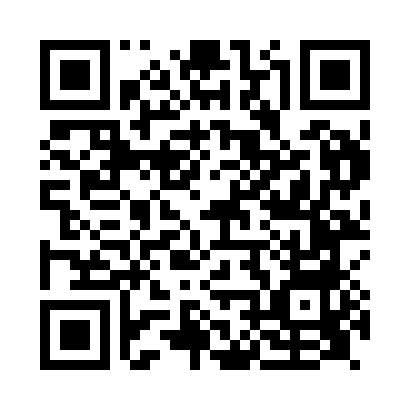 Prayer times for Sawdon, North Yorkshire, UKMon 1 Jul 2024 - Wed 31 Jul 2024High Latitude Method: Angle Based RulePrayer Calculation Method: Islamic Society of North AmericaAsar Calculation Method: HanafiPrayer times provided by https://www.salahtimes.comDateDayFajrSunriseDhuhrAsrMaghribIsha1Mon2:504:331:066:499:3911:222Tue2:504:341:066:499:3811:223Wed2:514:351:076:499:3811:224Thu2:514:361:076:489:3711:225Fri2:524:371:076:489:3711:226Sat2:524:381:076:489:3611:217Sun2:534:391:076:489:3511:218Mon2:544:401:076:479:3411:219Tue2:544:411:086:479:3311:2010Wed2:554:421:086:469:3311:2011Thu2:564:431:086:469:3211:2012Fri2:564:451:086:469:3111:1913Sat2:574:461:086:459:3011:1914Sun2:584:471:086:459:2811:1815Mon2:584:491:086:449:2711:1816Tue2:594:501:086:439:2611:1717Wed3:004:511:086:439:2511:1618Thu3:014:531:096:429:2311:1619Fri3:014:541:096:419:2211:1520Sat3:024:561:096:419:2111:1421Sun3:034:571:096:409:1911:1422Mon3:044:591:096:399:1811:1323Tue3:045:001:096:389:1611:1224Wed3:055:021:096:379:1511:1225Thu3:065:041:096:369:1311:1126Fri3:075:051:096:359:1111:1027Sat3:085:071:096:359:1011:0928Sun3:085:091:096:349:0811:0829Mon3:095:101:096:339:0611:0730Tue3:105:121:096:319:0411:0631Wed3:115:141:096:309:0311:05